Ареометр весом 0,55 Н погружён в нефть плотностью 890 кг/м3 до отметки А и в воде до отметки В (рис. 6.14). Определить расстояние h между отметками А и В, если диаметр шейки ареометра равен 12 мм.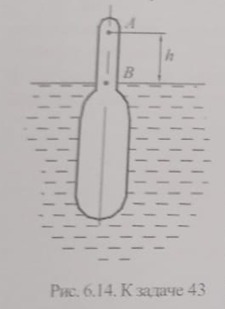 